Honors Math 2 Boot Camp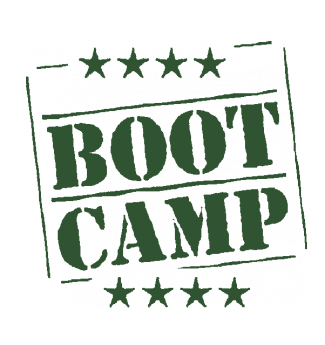 Name: __________________________________              Per: _________           Date: _______________Due to the fast-paced nature of an honors course, we do not have the time at the beginning of the year to thoroughly review skills from prior math classes. Instead it will then be your job to go online (on your own time at home, in the library, etc.) and complete the learning targets (located in Math Gym) listed below. Any questions pertaining to the learning targets listed below are fair game for the Chapter 1 and 2 test. If at any point you have questions or are struggling, come in and work with me before or after school.After you finish each learning target, have a parent or guardian initial to verify you and you alone completed it in a genuine manner. This will be due by the September 24th Test for HW points.To locate these skills, go to our class website (mathswenson.weebly.com), click Honors 2, then select Math Gym. Make sure you watch the video attached to each learning target before attempting the questions.***Some sections have more than 1 skill to complete and I have additional boxes for guardians to initial.0.1solve using the Pythagorean Theorem0.2define trig ratios of given triangles and use to solve for missing sides  0.3Define points, lines, planes, and use the distance formula0.4identify and utilize angle relationships (linear pairs and vertical angles, etc)0.5find the perimeter and area of 2-dimensional figures0.6find the surface area and volume of 3-dimensional figures0.7apply the distributive property both forwards and backwards (factoring out)0.8express relations as tables, graphs and mappings and interpret graphs0.9determine if a graph is linear or nonlinear and point out characteristics of the graph0.10solve multi-step equations with variables on both sides0.11isolate and solve for a single variable within a formula0.12find slope of a line from a graph and from two points on the line0.13solve systems of linear equations by elimination0.14solve systems of linear equations by substitution0.15apply exponent properties for products and quotients (watch 2 videos and try this practice) and properties for zero and negative exponents (extra negative exponent practice here)0.16factor and solve quadratics when leading coefficient is 10.17factor and solve  quadratics where leading coefficient is not 1